Na obrázku najdi a vybarvi všechny zajíčky. 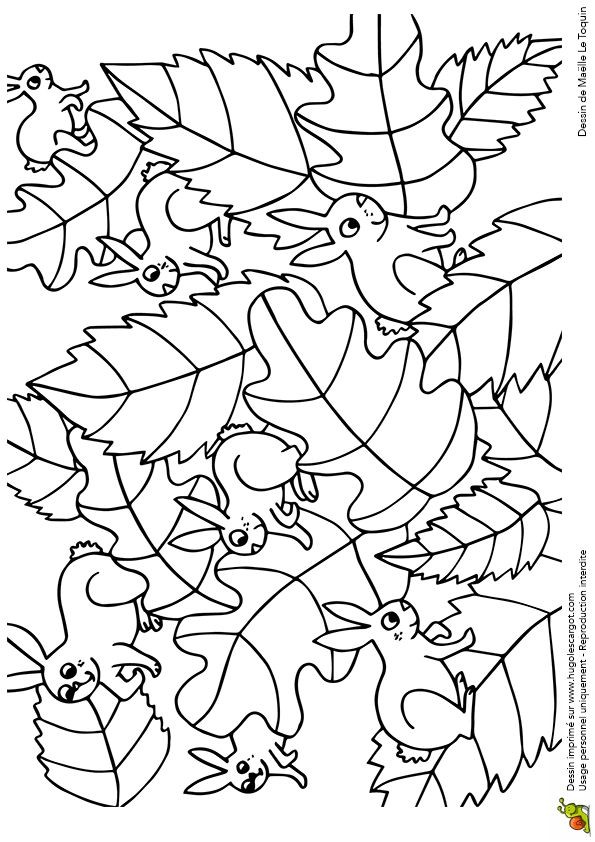 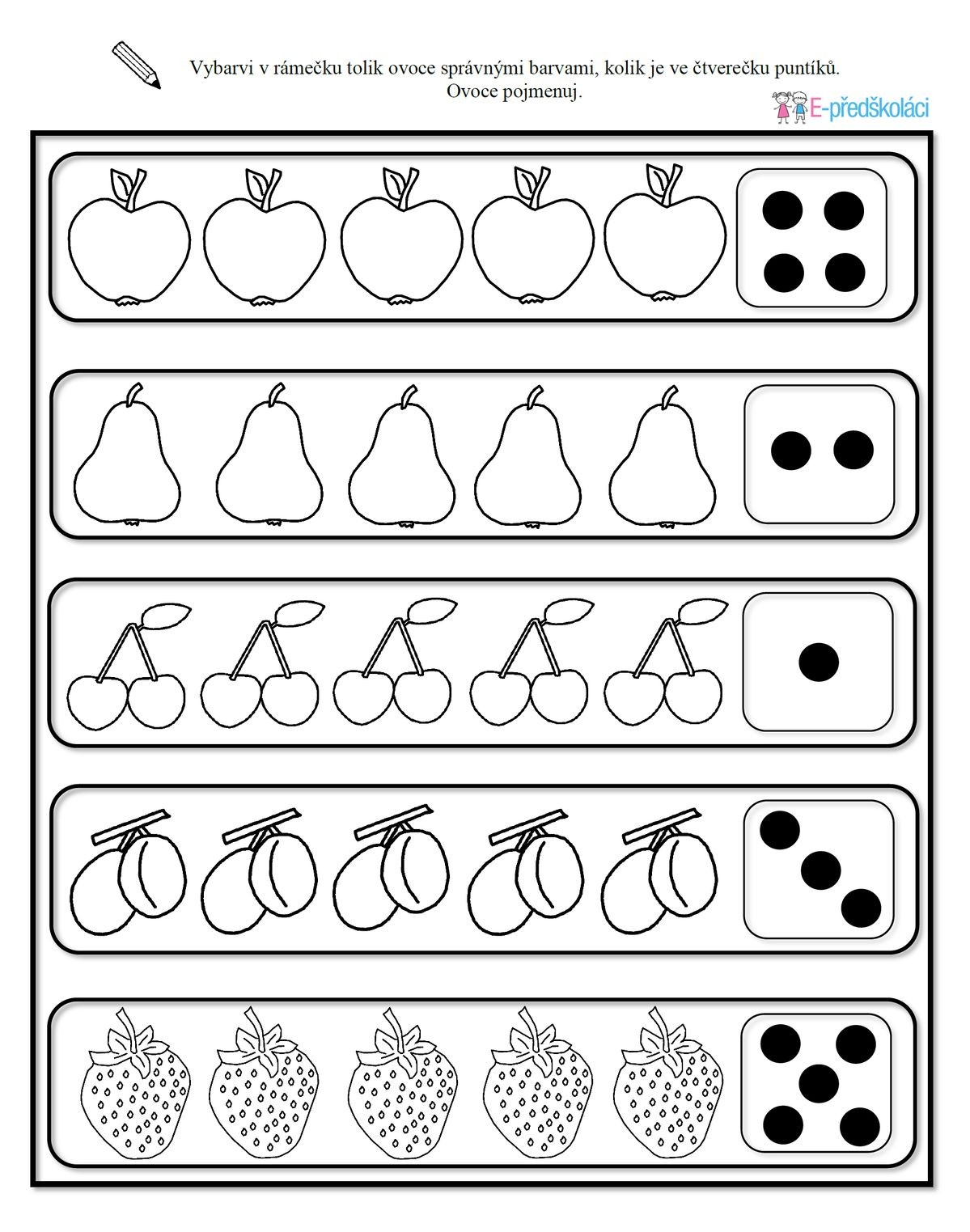 Vystřihni podle přerušované čáry.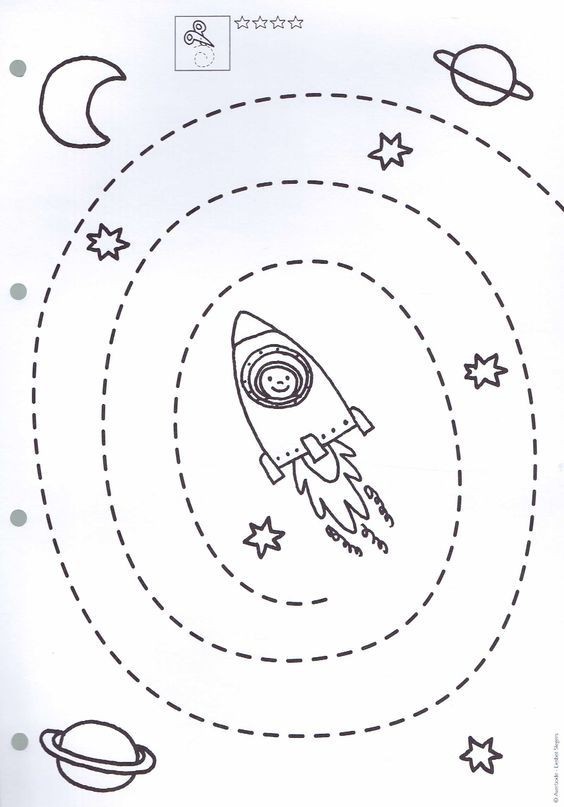 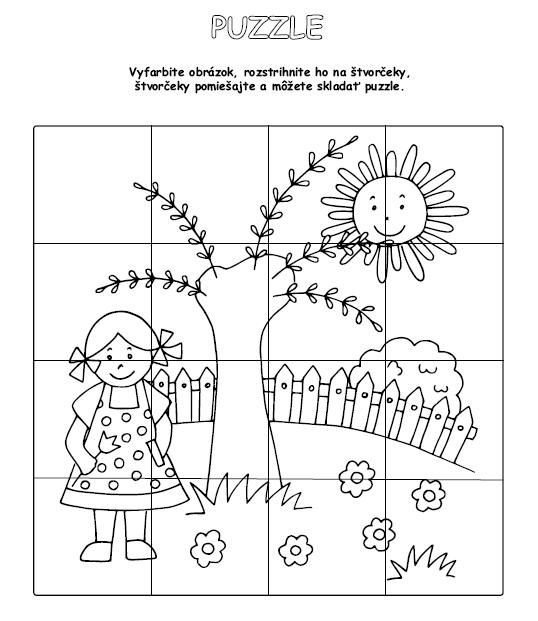 